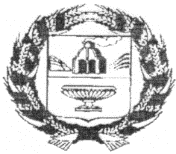 АДМИНИСТРАЦИЯ НОВОМОНОШКИНСКОГО СЕЛЬСОВЕТАЗАРИНСКОГО РАЙОНА АЛТАЙСКОГО КРАЯП О С Т А Н О В Л Е Н И Е03.07.2018                                                                                                                № 14с. НовомоношкиноО протесте прокуратуры на постановление от 28.10.2010 № 30«Об утверждении Положения о проверке достоверности и полноты сведений, предоставляемых гражданами, претендующими на замещение должностей муниципальной службы Администрации Новоманошкинского сельсовета Заринского района Алтайского края и муниципальнымислужащими Администрации Новоманошкинского сельсовета и соблюдения муниципальными служащими Администрации Новомоношкинского сельсовета требований к служебному поведению».             В соответствии с п.7 ст.8 Федерального закона от 25.12.2008 № 273- ФЗ «О противодействии коррупции»                                     ПОСТАНОВЛЯЮ:                1.Отменить постановление  от 28.10.2010  № 30«Об утверждении Положения о проверке достоверности и полноты сведений, предоставляемых гражданами, претендующими на замещение должностей муниципальной службы Администрации Новоманошкинского сельсовета Заринского района Алтайского края и муниципальными служащими Администрации Новоманошкинского сельсовета и соблюдения муниципальными служащими Администрации Новомоношкинского сельсовета требований к служебному поведению».             2.Контроль за исполнением данного постановления оставляю за собой.Глава Администрации сельсовета                                                     А.С. Тымко